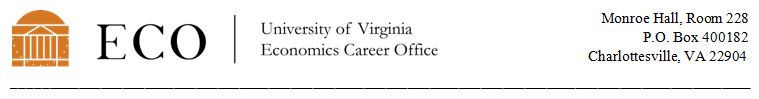 Job Search Resources for Economics MajorsUniversity of Virginia Career ResourcesEconnect – A career services software system exclusively for the use of declared majors. In the Department of Economics   Resource Library of career-related handouts Mentors Database of Economics alumni interested in sharing career informationAppointment Scheduler. Use this to make advising appointments with the ECO Events Calendar. Use this to review information about the department's career-related events Events Sign-Ups. Use this to sign up for career-related events and workshops, which will often be conducted by economics alumni Job Postings. Use this to review jobs posted specifically for economics majors (to be used in conjunction with CavLink job postings)University Career Services - U.Va.’s central career services office; be sure to set up a CAVLink account to access job listings purchased by UCSCAVLink - U.Va.’s main job listing service. Looking for a job or internship? Register on CAVLink (if you haven’t already done so), and upload your resume!MYUCS  - A secure site that allows UCS to offer specialized services to UCS staff and University of Virginia students. Current U.Va. students can access many different career resources such as GoingGlobal, Vault, and over 20 other online, subscription resourcesInterfolio - U.Va.‘s partner to help with managing letters of recommendationU.Va. Alumni Association Resources – available to you nowU.Va. Alumni Association Career ServicesHoosonline - U.Va.‘s networking resources - check out Career Resources/UCAN(University Career Assistance Network) & the NEW Social NetworkAlumni Clubs - Network through social events when visiting a specific geographic areaU.Va. Alumni Association Webinars  U.Va. Commerce Career Services (a list of industry and search sites) - CCS Career Search and Resource Web sites  What Can I Do with an Economics Degree (In the Econnect Resource Library)Pursuing a Graduate Degree in Economics (In the Econnect Resource Library)List of Management/Leadership/Rotational programs with various employers (In the Econnect Resource Library)Other Resources Databases and Online Informational ResourcesAmerican Economic Association  - a nonpartisan association dedicated to furthering economic researchCareers in Consulting Topics: General Career Search, Job Listings, Finance and Banking (and see Handout by this name.Economics Bulletin For International Students: Tips from Cornell University and Immihelp (Database of sponsoring companies)Hoovers -  http://guides.lib.virginia.edu/commerce - A powerful database of employer information including industry, size, key players and senior leaders, competitors, and recent news (you must be logged into a U.Va. server to access Hoovers from this link.)http://www.economicsdegree.com/Careers/ - A useful tool and primer for jobs in Economics. Types of work and salaries are broken down by specialty. Institute for International Economics LinkedIn – Create a LinkedIn account so that you may network with U.Va. alumni and others who are in fields of interest to you. By creating a LinkedIn Profile, you will have access to thousands of potential contacts. Also, you may be recruited by firms as well. LinkedIn also has a diverse jobs and an internships database. UCS offers workshops in creating your LinkedIn profile.	LinkedIn Student Jobs	Creating your profileMacroDigest.com, a new tool created by students from the London School of Economics to follow systemically important conversations and events. Students felt overwhelmed when trying to access the topics, debates, and current events in the global economy due to the thousands of voices in the blogosphere and news continuously posting and updating. Thus, the creation of MacroDigest. Macrodigest clusters information and analysis on everything moving the global economy.  Students will get a lot out of the home page because it provides a simple yet comprehensive look on both breaking and trending systemically important news while showcasing more nuanced debates happening within the economics world.National Association for Business Economics -http://www.nabe.com/careers/index. Includes profiles of people who use economics in their work. Find out how they got started in their careers, and check out some of the other features of the website that can help you in your career.National Council on Economic Education Salon.com Economics – news and commentaryWashington DC Lobbying OrganizationsWhat Matters for Global Markets in the Week Ahead (Wall Street Journal Column)Job Search Tools and Internship ListingsAmerican Finance Association – jobs database and other informationCareers in FinanceCollegefeed.com – a new type of job search resource, with space to create on online portfolio Many employers are on the West Coast and in the technology sector. Started by an MIT graduate who worked as a McKinsey consultant.DevEx – comprehensive resource for anyone interested in a career in international development. DevEx includes jobs, webinars, briefings on ongoing international events, and access to many other resourcesEcon Jobs – job alerts from academia, government, and private sector opportunitiesefinancialcareers – job posting database for financial services careers. Many are for senior hires, but this is an excellent research tool in finding organizations that may be of interest.For undergraduate research opportunities: http://www.virginia.edu/cue/usoar.htmlGo Government – one stop shopping to help you find and apply for government jobsInternships at Fortune 500 companies -  http://www.allinternship.com/internship/int-f500-a.htmlJOE - Job Openings for Economists, provided by the American Economic Association.Pathways – government careers for students and recent graduates StudyAbroad.com – lists of programs for Interning Abroad The Riley Guide – jobs database that also includes lists of job banks for all 50 states